LBR&WS SERVICE LEARNIG 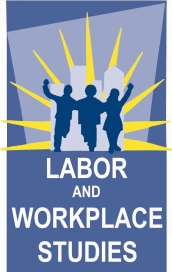 Time Log Sheetquarter:                           year:Labor & Workplace Studies (LBR&WS) 195BFaculty Advisor: Kent Wong Student Name: ____________________________Student ID # ___________This form is provided to assist you in tracking the number of hours you volunteer and the events you participate in. You will be required to submit your time sheet the last day of class.TOTAL NUMBER OF HOURS: _________ (including travel time)I certify that the above service hours are true and accurate.Student Signature:___________________________________ Date: ___/_____/____DateDescription of Service ActivitiesTime InTime OutTotal TimeAuthorized Coordinator’s SignatureTRAVEL TIME TRAVEL TIME TRAVEL TIME TRAVEL TIME TRAVEL TIME TRAVEL TIME DateDescription of Service ActivitiesTime ToTime FromTotal Time